المملكة العربية السعودية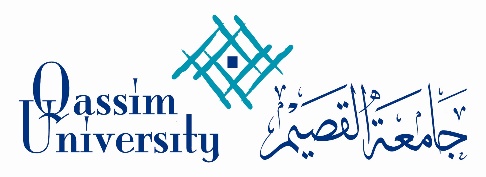 وزارة التعليمجامعة القصيمعمادة الدراسات العلياتقرير لجنة الحكم على الرسالة المقدمةلنيل درجة الماجستير/ الدكتوراهأولاً: معلومات عامة:عنوان الرسالة (بالعربية والإنجليزية):تاريخ المناقشة:  يوم: 				الموافق:    /    /     14هـوقت المناقشة:  من الساعة 		إلى الساعة:			هل سبق للطالب مناقشة هذه الرسالة:     		نعم		لاإذا كانت الإجابة بنعم يذكر تاريخ المناقشة الأولى: .............................................................أعضاء لجنة الحكم حسب قرار مجلس الكلية: جلسة رقم (         ) وتاريخ:     /     /     14هـثانياً: معلومات خاصة بالرسالة:ثالثاً : التقدير العام للرسالة: التقدير العام الذي تمنحه لجنة الحكم لأداء الطالب في هذه الرسالة: رابعاً: التوصية بقبول الرسالة ومنح الدرجة:    نوصي بقبول الرسالة ومنح الدرجة .    نوصي بقبول الرسالة بعد استكمال أوجه النقص بدون إعادة مناقشة .    نوصي باستكمال أوجه النقص وإعادة المناقشة *.    نوصي بعدم قبول الرسالة .خامساً: تعقيبات أخرى:................................................................................................................................................................................................................................................................................................................................................................................ ................................................................................................................................................................................................................................................................................................................................................................................ ................................................................................................................................................................................................................................................................................................................................................................................ ................................................................................................................................................................................................................................................................................................................................................................................ ................................................................................................................................................................................................................................................................................................................................................................................ ............................................................................................................................................................................................................................................................................................................................................................................... التوقيعات: المملكة العربية السعودية       وزارة التعليم     جامعة القصيمعمادة الدراسات العلياتقرير فردي للمناقش الدكتور/ ..................................أولاً: بيانات الطالب/الطالبة:عنوان الرسالة (بالعربية والإنجليزية):ثانياً: بيانات المناقش:ثالثاً: معلومات خاصة بالرسالة:رابعاً :التوصية بطباعة ونشر الرسالة: أوصي بطباعة ونشر الرسالة ( يذكر مبررات التوصية )*................................................................................................................................................................................................................................................................................................................................................................................. ................................................................................................................................................................................................................................................................................................................................................................................ ................................................................................................................................................................................................................................................................................................................................................................................ ................................................................................................................................................................................................................................................................................................................................................................................ رابعاً:ملاحظات المناقش (إن وجدت): ................................................................................................................................................................................................................................................................................................................................................................................ ................................................................................................................................................................................................................................................................................................................................................................................ ................................................................................................................................................................................................................................................................................................................................................................................ ................................................................................................................................................................................................................................................................................................................................................................................ ................................................................................................................................................................................................................................................................................................................................................................................ ................................................................................................................................................................................................................................................................................................................................................................................ ................................................................................................................................................................................................................................................................................................................................................................................ ................................................................................................................................................................................................................................................................................................................................................................................ ................................................................................................................................................................................................................................................................................................................................................................................			اسم المناقش:  ..............................................................		                      التوقيع:  ...............................................................المملكة العربية السعودية       وزارة التعليم     جامعة القصيمعمادة الدراسات العلياتقرير فردي للمناقش الدكتور/ ..................................أولاً: بيانات الطالب/الطالبة:عنوان الرسالة (بالعربية والإنجليزية):ثانياً: بيانات المناقش:ثالثاً: معلومات خاصة بالرسالة:رابعاً :التوصية بطباعة ونشر الرسالة: أوصي بطباعة ونشر الرسالة ( يذكر مبررات التوصية )*................................................................................................................................................................................................................................................................................................................................................................................. ................................................................................................................................................................................................................................................................................................................................................................................ ................................................................................................................................................................................................................................................................................................................................................................................ ................................................................................................................................................................................................................................................................................................................................................................................ رابعاً:ملاحظات المناقش (إن وجدت): ................................................................................................................................................................................................................................................................................................................................................................................ ................................................................................................................................................................................................................................................................................................................................................................................ ................................................................................................................................................................................................................................................................................................................................................................................ ................................................................................................................................................................................................................................................................................................................................................................................ ................................................................................................................................................................................................................................................................................................................................................................................ ................................................................................................................................................................................................................................................................................................................................................................................ ................................................................................................................................................................................................................................................................................................................................................................................ ................................................................................................................................................................................................................................................................................................................................................................................ ................................................................................................................................................................................................................................................................................................................................................................................			اسم المناقش:  ..............................................................		                      التوقيع:  ...............................................................المملكة العربية السعودية       وزارة التعليم     جامعة القصيمعمادة الدراسات العلياتقرير فردي للمناقش الدكتور/ ..................................أولاً: بيانات الطالب/الطالبة:عنوان الرسالة (بالعربية والإنجليزية):ثانياً: بيانات المناقش:ثالثاً: معلومات خاصة بالرسالة:رابعاً :التوصية بطباعة ونشر الرسالة: أوصي بطباعة ونشر الرسالة ( يذكر مبررات التوصية )*................................................................................................................................................................................................................................................................................................................................................................................. ................................................................................................................................................................................................................................................................................................................................................................................ ................................................................................................................................................................................................................................................................................................................................................................................ ................................................................................................................................................................................................................................................................................................................................................................................ رابعاً:ملاحظات المناقش (إن وجدت): ................................................................................................................................................................................................................................................................................................................................................................................ ................................................................................................................................................................................................................................................................................................................................................................................ ................................................................................................................................................................................................................................................................................................................................................................................ ................................................................................................................................................................................................................................................................................................................................................................................ ................................................................................................................................................................................................................................................................................................................................................................................ ................................................................................................................................................................................................................................................................................................................................................................................ ................................................................................................................................................................................................................................................................................................................................................................................ ................................................................................................................................................................................................................................................................................................................................................................................ ................................................................................................................................................................................................................................................................................................................................................................................			اسم المناقش:  ..............................................................		                      التوقيع:  ...............................................................  			  قسم أصول الفقه		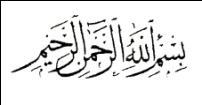 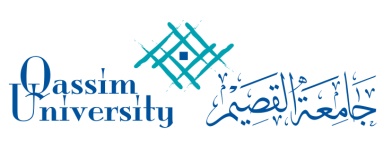 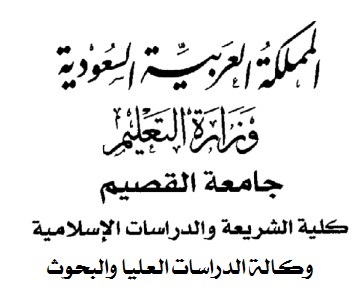 عنوان الرسـالة:( )تمت الموافقة على هذه الرسالة استكمالًا لمتطلبات درجة (...) في أصول الفقه.تمت مناقشة الرسالة في يوم (...)، تاريخ: / /144هـيُسلم الطالب -بعد توقيع الأعضاء- صورة من هذه الورقة (تقرير اللجنة)مالاسمالمرتبة العلميةصفة العضوية12345مالمعيارالدرجة ( 10 )1استيفاء الرسالة للخلفية العلمية لموضوع البحث.2الجدة والأصالة (لرسائل الماجستير).الأصالة والابتكار والإسهام الفاعل في إنماء المعرفة (لرسائل الدكتوراه).3 الموضوعية في الرسالة.4الالتزام بالمنهجية العلمية.5التحليل العلمي في الرسالة.6نتائج وتوصيات الرسالة.7مصادر ومراجع الرسالة وتنوعها.8لغة الرسالة وإخراجها:أسلوب الكتابة وسلامة اللغة.الإخراج الفني.9الإضافة العلمية للرسالة.10عرض الطالب/الطالبة أثناء المناقشة.المجموع الكلي ( 100 درجة )المجموع الكلي ( 100 درجة )اسم عضو لجنة المناقشة الدرجةرمز التقديرالمتوسطالدرجةرمز التقديرالدرجةرمز التقديرمن 95 إلى 100أ+من 75 إلى أقل من 80ج+من 90 إلى أقل من 95أمن 75 إلى أقل من 80ج+من 85 إلى أقل من 90ب+أقل من 75هـمن 80 إلى أقل من 85بأقل من 75هـمالمناقشونالاسمالتوقيع1المناقش الأولد.2المناقش الثانيد.3المناقش الثالثد.4المناقش الرابعد.5مقرر اللجنةد.مالمعيارالدرجة ( 10 )1استيفاء الرسالة للخلفية العلمية لموضوع البحث.2الجدة والأصالة (لرسائل الماجستير).الأصالة والابتكار والإسهام الفاعل في إنماء المعرفة (لرسائل الدكتوراه).3 الموضوعية في الرسالة.4الالتزام بالمنهجية العلمية.5التحليل العلمي في الرسالة.6نتائج وتوصيات الرسالة.7مصادر ومراجع الرسالة وتنوعها.8لغة الرسالة وإخراجها:أسلوب الكتابة وسلامة اللغة.الإخراج الفني.9الإضافة العلمية للرسالة.10عرض الطالب/الطالبة أثناء المناقشة.المجموع الكلي ( 100 درجة )المجموع الكلي ( 100 درجة )مالمعيارالدرجة ( 10 )1استيفاء الرسالة للخلفية العلمية لموضوع البحث.2الجدة والأصالة (لرسائل الماجستير).الأصالة والابتكار والإسهام الفاعل في إنماء المعرفة (لرسائل الدكتوراه).3 الموضوعية في الرسالة.4الالتزام بالمنهجية العلمية.5التحليل العلمي في الرسالة.6نتائج وتوصيات الرسالة.7مصادر ومراجع الرسالة وتنوعها.8لغة الرسالة وإخراجها:أسلوب الكتابة وسلامة اللغة.الإخراج الفني.9الإضافة العلمية للرسالة.10عرض الطالب/الطالبة أثناء المناقشة.المجموع الكلي ( 100 درجة )المجموع الكلي ( 100 درجة )مالمعيارالدرجة ( 10 )1استيفاء الرسالة للخلفية العلمية لموضوع البحث.2الجدة والأصالة (لرسائل الماجستير).الأصالة والابتكار والإسهام الفاعل في إنماء المعرفة (لرسائل الدكتوراه).3 الموضوعية في الرسالة.4الالتزام بالمنهجية العلمية.5التحليل العلمي في الرسالة.6نتائج وتوصيات الرسالة.7مصادر ومراجع الرسالة وتنوعها.8لغة الرسالة وإخراجها:أسلوب الكتابة وسلامة اللغة.الإخراج الفني.9الإضافة العلمية للرسالة.10عرض الطالب/الطالبة أثناء المناقشة.المجموع الكلي ( 100 درجة )المجموع الكلي ( 100 درجة )اللجنة:الاسم:المرتبة:التخصص:التوقيع:المشرف:أصول الفقهالمشرف المساعد:المناقش (1)أصول الفقهالمناقش (2)أصول الفقهالمناقش (3)